PRODUCT TRANSFER LOG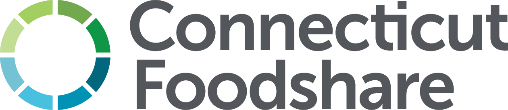 Food received from Connecticut Foodshare may only be shared with other Connecticut Foodshare partner programs in good standing with the food bank. This includes product received directly from stores through the Connecticut Foodshare Retail Rescue Program. To find out if a program is qualified to receive product, please contact us first.This log should be kept on site at your program and be made available to Connecticut Foodshare staff upon request. Food should not be transferred on a regular, on-going basis. If it is happening more than a couple of times per month, please contact your Network Relations Representative so we can work with you to find a longer-term solution.Important note for TEFAP programs: TEFAP product cannot be transferred to other programs. If you have surplus TEFAP product, contact your Network Relations Representative so we can support you in next steps.  Program Name: __________________________________________________________________________________Date of DonationShared w/AgencyDate SharedFood CategoryPounds SharedRec’d By1/1/2022Main St. Pantry1/1/2022Produce50Charles Jones